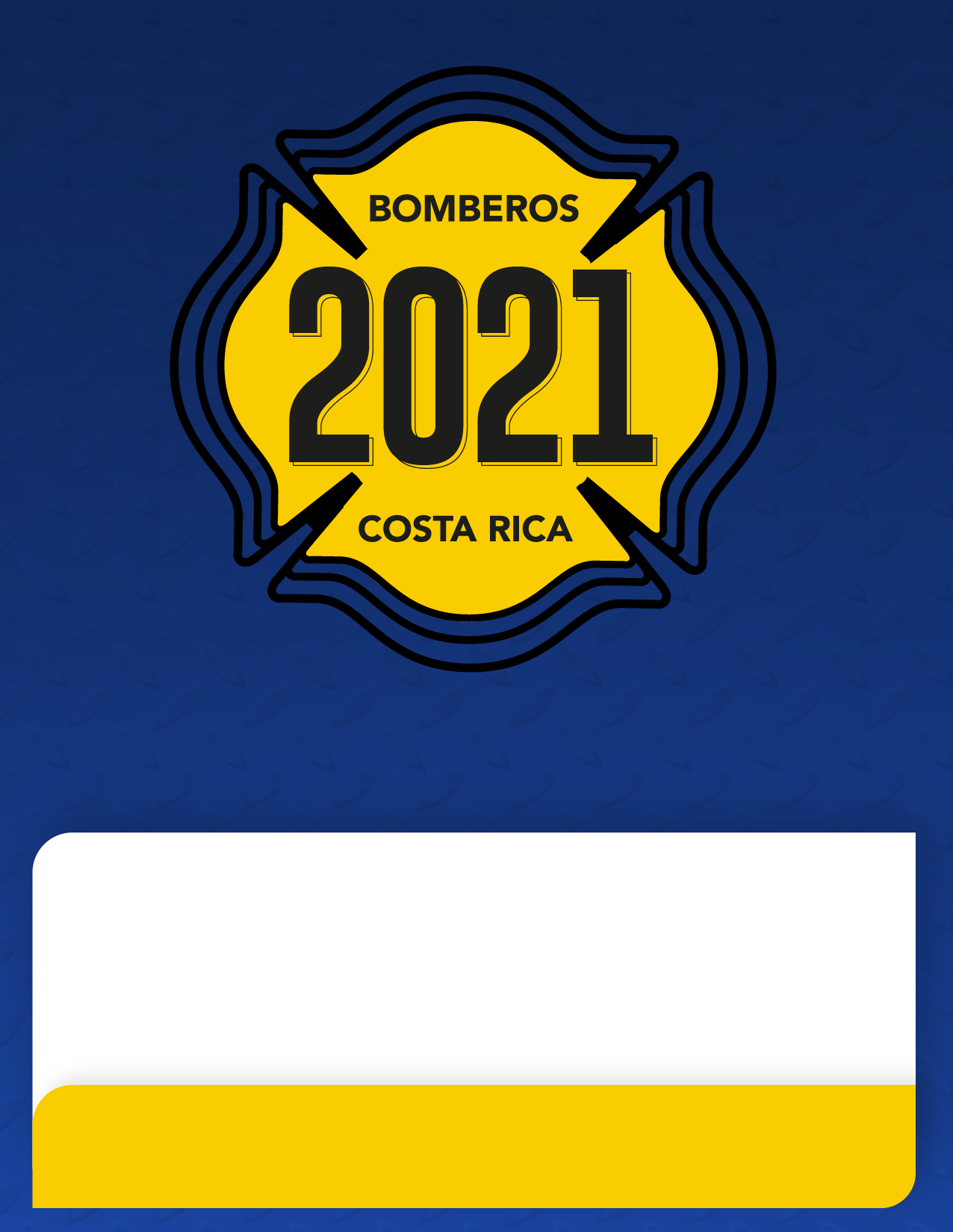 Generalidades El presupuesto del Benemérito Cuerpo de Bomberos se encuentra alineado con el Plan Estratégico Institucional y considera los elementos establecidos en la  fase de formulación del proceso presupuestario de las Normas Técnicas sobre Presupuestos Públicos; se realiza con la participación de todas las unidades en apego preciso a las instrucciones giradas por la Administración Superior de formular lo rigurosamente necesario, para cumplir con las metas establecidas por cada dependencia, sin detrimento del cumplimiento de los objetivos específicos a nivel institucional. Para el ejercicio económico 2021, el Cuerpo de Bomberos cuenta con un presupuesto aprobado por la Contraloría General de la República por un monto de ¢46.713 millones de colones. En los siguientes apartados se muestran las cifras presupuestarias, siendo importante indicar que éstas representan la expresión financiera de los planes establecidos en cada período.Con respecto al cumplimiento de la aplicación de la regla fiscal al gasto corriente contemplado en el presupuesto ordinario 2021, de conformidad con lo establecido en el artículo 19 del Título IV de la Ley N°9635, mediante oficio STAP-2453-2020 del 12 de octubre 2020, se adjunta la respectiva certificación de que el BCBCR cumple con la aplicación de la tasa de crecimiento del 4,13% autorizada para el gasto corriente presupuestario del periodo 2021.IngresosConformación de ingresosDe los ingresos totales incorporados por un monto de ¢46.713 millones de colones en el Presupuesto Ordinario 2021 del BCBCR, el (89%) proviene esencialmente de los Ingresos Corrientes en su mayoría compuesto por las “Transferencias Corrientes”.  Los ingresos por concepto de Financiamiento representan el (9%) del total de los ingresos y están conformados por el superávit libre por lo que los recursos están destinados a la partida de “Bienes Duraderos”.  Los Ingresos de Capital constituidos por recuperación de anticipo salarial que representan el (2%) del monto total de los ingresos del presupuesto. Comportamiento y ejecución de ingresosAl 31 de marzo 2021 se alcanzó un monto de ejecución de ingresos de ¢27.060 millones de colones, lo que representa el 58% de la ejecución del monto total proyectado para los ingresos. Sin embargo, es importante indicar que el monto total de ejecución reflejado contempla el monto de ¢16.064 millones de colones que corresponde al registro del superávit acumulado.Por su parte, el grupo correspondiente a los “Ingresos Corrientes” registró una ejecución de ¢10.762 millones alcanzando un porcentaje de ejecución del 26% mientras que el grupo de partidas de los “Ingresos de Capital” registró una ejecución de ¢234 millones alcanzando la ejecución del 22% con respecto al monto proyectado. SegurosEl aporte del 4% sobre las primas de seguros se registra bajo el concepto de “Transferencias Corrientes” y representa el 76% del total de ingresos corrientes presupuestados y se encuentra estipulado en el inciso a) del artículo 40 de la Ley N°8228, que indica que el Cuerpo de Bomberos se financiará con el 4% del total de las primas de todos los seguros que se vendan en el país, convirtiéndose en la fuente de recursos más significativa del Cuerpo de Bomberos. Para el cierre del I Trimestre 2021 se registró bajo este concepto un monto acumulado de ¢8.380 millones de colones alcanzando el 26% de ejecución del monto total de ingresos presupuestados de ¢31.686.Electricidad El tributo del 1.75% de la facturación mensual por consumo de electricidad se registra bajo el concepto de “Bienes y servicios” y representa el 19% del total de ingresos corrientes presupuestados, es la segunda fuente de recursos más importante y está estipula en el inciso g) del artículo 40 de la Ley N°8228.El tributo del uno coma setenta y cinco por ciento (1,75%) se aplicará desde el primer kilowatt hora consumido y hasta un máximo de mil setecientos cincuenta kilowatts hora (1750 kWh).Para el cierre del I Trimestre 2021 se registró un monto acumulado de ¢1.866 millones de colones, alcanzando una ejecución del 24% del monto total presupuestado de ¢7.683.Otros ingresosBajo este concepto se registran los ingresos percibidos por las ventas de servicios que realiza el Cuerpo de Bomberos de Costa Rica tales como los servicios de formación y capacitación, visado, servicios técnicos de ingeniería, CETAC, etc. representan el 5% del presupuesto total de los ingresos corrientes.  Para el cierre del I Trimestre 2021 se registró un monto total acumulado de ¢515 millones de colones, alcanzando una ejecución del 24% del monto total presupuestado de ¢2.116.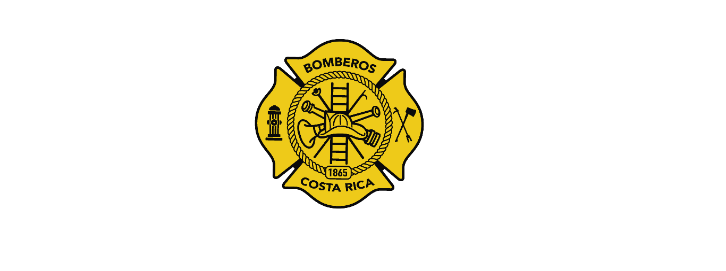 Ejecución de IngresosI Trimestre 2021EgresosConformación de egresosLos egresos presupuestados para el 2021 ascienden a ¢46.713 millones de colones, administrado a través de un único programa presupuestario que abarca tanto el quehacer sustantivo como las actividades administrativas y de apoyo, para efectos de lo cual se encuentra dividido en 4 subprogramas, Dirección General, Dirección Administrativa, Dirección Operativa y Auditoría. 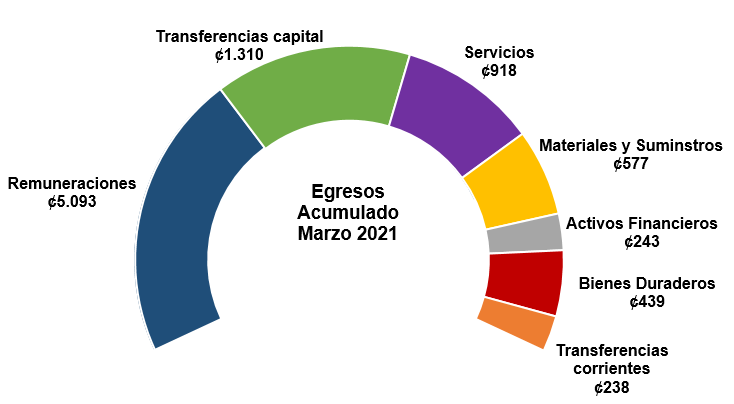 Comportamiento y ejecución de egresosAl 31 de marzo 2021 el monto de ejecución de egresos acumulados ascendió a ¢8.818 millones de colones lo que representa el 19% de la ejecución con respecto a los recursos presupuestados.El grupo “Remuneraciones” representa el 49% del monto total del presupuesto y al cierre del I Trimestre 2021 registró un monto total acumulado de ¢5.093 millones de colones, alcanzando una ejecución del 22% del monto total presupuestado de ¢22.824 millones de colones. La partida de “Transferencias de Capital” registró un monto total acumulado de ¢1.310 millones de colones, lo que representa el 26% de ejecución del monto total presupuestado de ¢4.966 millones de colones. Los movimientos en esta partida corresponden al Proyecto del Fideicomiso de Titularización.La partida “Servicios” representa el 15% del presupuesto total, al 31 de marzo 2021 el monto registrado asciende a ¢918 millones de colones lo que representa el 13% de ejecución del monto total presupuestado de ¢7.133 millones de colones. El monto total registrado en la partida de “Materiales y suministros” ascendió a ¢577 millones de colones, lo cual representa un porcentaje de ejecución del 19% con respecto al monto presupuestado de ¢3.028.La partida de “Bienes Duraderos” representa el 12% del total del presupuesto y al cierre del I Trimestre 2021 registró un monto total acumulado de ¢439 millones de colones reflejando el 8% de la ejecución del monto total presupuestado de ¢5.795 millones de colones. El comportamiento de ejecución reflejado en las diferentes partidas se encuentra dentro del promedio de los periodos anteriores.Ejecución de EgresosI Trimestre 2021Ejecución de EgresosA nivel de PartidaI Trimestre 2021Ejecución de EgresosClasificador EconómicoI Trimestre 2021Ejecución de EgresosDetalle por SubprogramaI Trimestre 2021Ejecución de EgresosModificacionesI Trimestre 2021Para el I trimestre del 2021 se realizó la siguiente variación al presupuesto ordinario:Modificación Interna No. 1-2021 por un monto de ¢ 1.471.843.842Aprobada en el oficio CBCR-011662-2021-DGB-00530 del 22 de marzo del 2021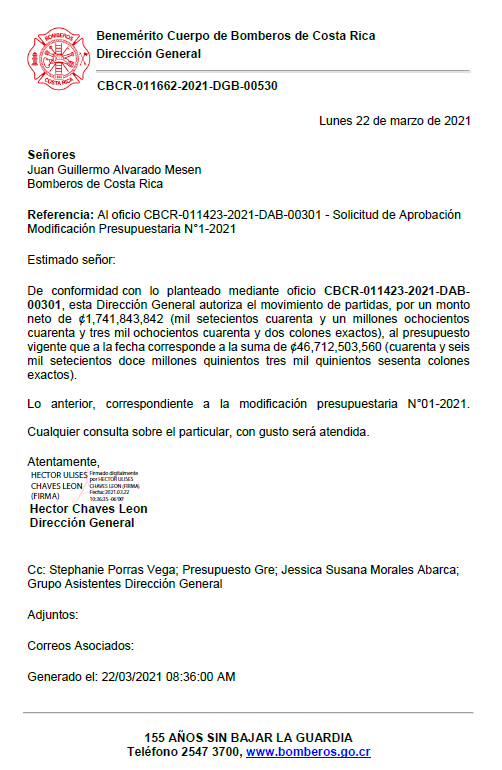 ConclusionesIngresosAl cierre del I trimestre del 2021 se refleja un porcentaje de ejecución del 26% con respecto al monto presupuestado para el periodo, por lo que el comportamiento se encuentra dentro de las proyecciones realizadas.EgresosEn términos generales se considera que el nivel de ejecución de egresos en el I trimestre es normal, de acuerdo con el comportamiento que ha presentado el presupuesto de la Organización durante este mismo periodo en los dos últimos años, el cual para el I trimestre refleja el 19%.Se concluye que de acuerdo al uso de las partidas de ingresos y de egresos, para el I trimestre 2021 no hay desviaciones significativas que impacten de manera negativa la ejecución proyectada. Con respecto a la partida “Bienes duraderos” el comportamiento se considera normal, ya que en la Organización la mayoría de las adquisiciones que se registran en este grupo se realizan por medio de contrataciones administrativas que conllevan un largo proceso de trámite y formalización, por lo que la ejecución se ve reflejada en los últimos trimestres del año. PARTIDAPRESUPUESTOCOMPOSICIÓNINGRESOS CORRIENTES41 48689%INGRESOS CAPITAL1 0662%FINANCIAMIENTO4 1609%TOTAL46 713100%Benemérito Cuerpo de Bomberos de Costa RicaBenemérito Cuerpo de Bomberos de Costa RicaBenemérito Cuerpo de Bomberos de Costa RicaBenemérito Cuerpo de Bomberos de Costa RicaBenemérito Cuerpo de Bomberos de Costa RicaInforme de Ejecución de IngresosInforme de Ejecución de IngresosInforme de Ejecución de IngresosInforme de Ejecución de IngresosInforme de Ejecución de IngresosPrograma Único: Benemérito Cuerpo de Bomberos de Costa RicaPrograma Único: Benemérito Cuerpo de Bomberos de Costa RicaPrograma Único: Benemérito Cuerpo de Bomberos de Costa RicaPrograma Único: Benemérito Cuerpo de Bomberos de Costa RicaPrograma Único: Benemérito Cuerpo de Bomberos de Costa RicaI Trimestre 2021I Trimestre 2021I Trimestre 2021I Trimestre 2021I Trimestre 2021Partida y descripciónPresupuesto ordinarioPresupuesto definitivoTrimestre Actual% Ejecución1 Ingresos Corrientes 41 486 056 75841 486 056 75810 761 858 25126%1.1 Ingresos Tributarios7 682 907 7307 682 907 7301 865 846 07624%1.3 Ingresos No Tributarios2 116 658 5202 116 658 520514 615 73724%1.4 Trasferencias Corrientes31 686 490 50831 686 490 5088 381 396 43926%2 Ingreso Capital1 066 051 3311 066 051 331234 352 81622%2.3 Recuperación de Prestamos1 066 051 3311 066 051 331234 352 81622%3 Financiamiento4 160 395 5104 160 395 51016 063 587 027386%3.3 Recuperación de Vigencias Anteriores4 160 395 5104 160 395 51016 063 587 027386%Total general46 712 503 59946 712 503 59927 059 798 09458%Benemérito Cuerpo de Bomberos de Costa RicaBenemérito Cuerpo de Bomberos de Costa RicaBenemérito Cuerpo de Bomberos de Costa RicaBenemérito Cuerpo de Bomberos de Costa RicaBenemérito Cuerpo de Bomberos de Costa RicaInforme de Ejecución de IngresosInforme de Ejecución de IngresosInforme de Ejecución de IngresosInforme de Ejecución de IngresosInforme de Ejecución de IngresosPrograma Único: Benemérito Cuerpo de Bomberos de Costa RicaPrograma Único: Benemérito Cuerpo de Bomberos de Costa RicaPrograma Único: Benemérito Cuerpo de Bomberos de Costa RicaPrograma Único: Benemérito Cuerpo de Bomberos de Costa RicaPrograma Único: Benemérito Cuerpo de Bomberos de Costa RicaI Trimestre 2021I Trimestre 2021I Trimestre 2021I Trimestre 2021I Trimestre 2021Partida y descripciónPresupuesto ordinarioPresupuesto definitivoTrimestre ActualIngreso efectivo1 Ingresos Corrientes 41 486 056 75841 486 056 75810 761 858 25110 761 858 2511.1 Ingresos Tributarios7 682 907 7307 682 907 7301 865 846 0761 865 846 0761.1.3 Impuestos sobre Bienes y Servicios7 682 907 7307 682 907 7301 865 846 0761 865 846 0761.1.3.2.02.09.0.0 Impuesto al consumo eléctrico Ley 89927 682 907 7307 682 907 7301 865 846 0761 865 846 0761.3 Ingresos No Tributarios2 116 658 5202 116 658 520514 615 737514 615 7371.3.1 Venta de Bienes y Servicios1 970 742 9601 970 742 960419 444 334419 444 3341.3.1.2.09.01.0.0 Servicios de Formación y Capacitación116 090 000116 090 0004 496 0004 496 0001.3.1.2.09.09.0.0 Convenio de Cuerpo de Bomberos - CETAC1 323 462 9601 323 462 960272 693 941272 693 9411.3.1.2.09.09.0.0 Servicios de visado436 000 000436 000 000102 884 393102 884 3931.3.1.2.09.09.0.0 Servicios técnicos de Ingeniería79 000 00079 000 00038 560 00038 560 0001.3.1.2.09.09.0.0 Servicios TI Radiocomunicaciones16 190 00016 190 000810 000810 0001.3.2 Ingresos a la propiedad--2 470 5752 470 5751.3.2.3.01.01.0.0 Intereses Ministerio de Hacienda CP ¢--255 891255 8911.3.2.3.01.06.0.0 Intereses Inversiones Largo Plazo--1 838 7221 838 7221.3.2.3.03.01.0.0 Intereses sobre cuentas corrientes y otros depósitos en Bancos Estatales--375 962375 9621.3.3 Multas, Sanciones, Remates y Comisiones--5 115 6765 115 6761.3.3.1.04.00.0.0 Multas por sanciones administrativas--5 115 6765 115 6761.3.3.1.09.00.0.0 Otras multas y sanciones----1.3.9 Otros Ingresos No Tributarios145 915 560145 915 56087 585 15287 585 1521.3.9.1.00.00.0.0 Recuperación de impuestos145 915 560145 915 56028 690 77428 690 7741.3.9.1.00.00.0.0 Reintegros en efectivo empleados--55 523 27755 523 2771.3.9.1.00.00.0.0 Reintegros en efectivo sector privado--479 473479 4731.3.9.9.00.00.0.0 Otros ingresos varios--2 103 9112 103 9111.3.9.9.00.00.0.0 Otros ingresos y descuentos pronto pago--787 716787 7161.4 Trasferencias Corrientes31 686 490 50831 686 490 5088 381 396 4398 381 396 4391.4.1 Transferencias Corrientes del Sector Público23 071 165 00023 071 165 0005 750 595 0005 750 595 0001.4.1.6.00.00.0.0 Transferencias Corrientes de Instituciones Públicas Financieras--1 175 6771 175 6771.4.1.6.00.00.0.0 Transferencias corrientes del INS Ley 822823 071 165 00023 071 165 0005 749 419 3235 749 419 3231.4.2 Transferencias Corrientes del Sector Privado8 615 325 5088 615 325 5082 630 801 4392 630 801 4391.4.2.0.00.00.0.0 Transferencias corrientes otras asegurad Ley 82288 615 325 5088 615 325 5082 630 801 4392 630 801 4392 Ingreso Capital1 066 051 3311 066 051 331234 352 816234 352 8162.3 Recuperación de Prestamos1 066 051 3311 066 051 331234 352 816234 352 8162.3.2 Recuperación de Prestamos Sector Privado 1 066 051 3311 066 051 331234 352 816234 352 8162.3.2.0.00.00.0.0 Recuperación préstamo concedido a empleados1 066 051 3311 066 051 331234 352 816234 352 8163 Financiamiento4 160 395 5104 160 395 51016 063 587 02716 063 587 0273.3 Recuperación de Vigencias Anteriores4 160 395 5104 160 395 51016 063 587 02716 063 587 0273.3.1 Superávit Libre4 160 395 5104 160 395 51016 063 587 02716 063 587 0273.3.1.0.00.00.0.0 Superávit Libre4 160 395 5104 160 395 51016 063 587 02716 063 587 027Total general46 712 503 59946 712 503 59927 059 798 09427 059 798 094Gráfica N°1. Distribución Presupuesto de EgresosMarzo del 2021(en millones de colones)Benemérito Cuerpo de Bomberos de Costa RicaBenemérito Cuerpo de Bomberos de Costa RicaBenemérito Cuerpo de Bomberos de Costa RicaBenemérito Cuerpo de Bomberos de Costa RicaBenemérito Cuerpo de Bomberos de Costa RicaBenemérito Cuerpo de Bomberos de Costa RicaBenemérito Cuerpo de Bomberos de Costa RicaInforme de Ejecución de EgresosInforme de Ejecución de EgresosInforme de Ejecución de EgresosInforme de Ejecución de EgresosInforme de Ejecución de EgresosInforme de Ejecución de EgresosInforme de Ejecución de Egresos-Detalle de cuentas a nivel de partida, grupo y subpartida--Detalle de cuentas a nivel de partida, grupo y subpartida--Detalle de cuentas a nivel de partida, grupo y subpartida--Detalle de cuentas a nivel de partida, grupo y subpartida--Detalle de cuentas a nivel de partida, grupo y subpartida--Detalle de cuentas a nivel de partida, grupo y subpartida--Detalle de cuentas a nivel de partida, grupo y subpartida-Programa único: Benemérito Cuerpo de Bomberos de Costa RicaPrograma único: Benemérito Cuerpo de Bomberos de Costa RicaPrograma único: Benemérito Cuerpo de Bomberos de Costa RicaPrograma único: Benemérito Cuerpo de Bomberos de Costa RicaPrograma único: Benemérito Cuerpo de Bomberos de Costa RicaPrograma único: Benemérito Cuerpo de Bomberos de Costa RicaPrograma único: Benemérito Cuerpo de Bomberos de Costa RicaI Trimestre 2021I Trimestre 2021I Trimestre 2021I Trimestre 2021I Trimestre 2021I Trimestre 2021I Trimestre 2021PRESUPUESTOPRESUPUESTOPRESUPUESTOEGRESOS REALESEGRESOS REALESEGRESOS REALESPARTIDASAprobadoModificacionesDefinitivoEste trimestreEjecutadoDisponible0 REMUNERACIONES22 293 164 996531 260 37022 824 425 3665 092 742 5375 092 742 53717 731 682 8140 01 REMUNERACIONES BÁSICAS8 903 039 038219 224 2989 122 263 3362 234 591 8522 234 591 8526 887 671 4840.01.01 SUELDOS PARA CARGOS FIJOS 8 309 984 638193 793 0958 503 777 7332 029 695 4532 029 695 4536 474 082 2800.01.02 JORNALES32 504 000(2 500 000)30 004 000853 832853 83229 150 1680.01.05 SUPLENCIAS 560 550 40027 931 203588 481 603204 042 567204 042 567384 439 0360 02 REMUNERACIONES EVENTUALES88 793 498-88 793 49813 326 32113 326 32175 467 1620.02.01 TIEMPO EXTRAORDINARIO14 742 714-14 742 7142 491 0752 491 07512 251 6390.02.02 RECARGO DE FUNCIONES43 538 624-43 538 6249 078 7419 078 74134 459 8830.02.03 DISPONIBILIDAD LABORAL27 632 160-27 632 160856 520856 52026 775 6400.02.05 DIETAS2 880 000-2 880 000899 985899 9851 980 0010 03 INCENTIVOS SALARIALES7 752 654 09433 754 8567 786 408 9501 710 431 4131 710 431 4136 075 977 5370.03.01 RETRIBUCIÓN POR AÑOS SERVIDOS4 746 837 025-4 746 837 0251 061 020 1821 061 020 1823 685 816 8430.03.02 RESTRICCIÓN AL EJERCICIO LIBERAL DE LA PROFESIÓN173 061 972-173 061 97234 368 91734 368 917138 693 0550.03.03 DECIMOTERCER MES1 300 559 90617 555 6371 318 115 543272 236 653272 236 6531 045 878 8900.03.04 SALARIO ESCOLAR1 200 073 55516 199 2191 216 272 774272 185 450272 185 450944 087 3240.03.99 OTROS INCENTIVOS SALARIALES332 121 636-332 121 63670 620 21070 620 210261 501 4260 04 CONTRIBUCIONES PATRONALES AL DESARROLLO Y LA SEGURIDAD SOCIAL2 679 783 68539 752 7092 719 536 394576 728 978576 728 9782 142 807 4160.04.01 CONTRIBUCIÓN PATRONAL AL SEGURO DE SALUD DE LA CCSS1 502 302 97522 285 6101 524 588 585323 403 634323 403 6341 201 184 9510.04.02 CONTRIBUCIÓN PATRONAL AL INSTITUTO MIXTO DE AYUDA SOCIAL 81 205 5661 204 62782 410 19317 467 39317 467 39364 942 8000.04.03 CONTRIBUCIÓN PATRONAL AL INSTITUTO NACIONAL DE APRENDIZAJE  243 616 6993 613 882247 230 58152 402 17752 402 177194 828 4040.04.04 CONTRIBUCIÓN PATRONAL AL FONDO DE DESARROLLO 812 055 66212 046 277824 101 939174 673 923174 673 923649 428 0160.04.05 CONTRIBUCIÓN PATRONAL AL BANCO POPULAR 40 602 783602 31341 205 0968 781 8518 781 85132 423 2450 05 CONTRIBUCIONES PATRONALES A FONDOS DE PENSIONES Y OTROS FONDOS DE CAPITALIZACIÓN2 172 771 804237 853 1832 410 624 987512 572 677512 572 6771 898 052 3100.05.01 CONTRIBUCIÓN PATRONAL AL SEGURO DE PENSIONES DE LA CCSS852 658 44512 648 589865 307 034183 595 330183 595 330681 711 7040.05.02 APORTE PATRONAL AL RÉGIMEN OBLIGATORIO DE PENSIONES72 519 964216 972 724289 492 68869 869 56669 869 566219 623 1220.05.03 APORTE PATRONAL AL FONDO DE CAPITALIZACIÓN LABORAL 243 616 6994 377 576247 994 27552 402 17752 402 177195 592 0980.05.04 CONTRIBUCIÓN PAT. A OTROS FONDOS ADMINISTRADOS POR ENTES PÚBLICOS203 013 9162 753 381205 767 29743 668 48043 668 480162 098 8170.05.05 CONTRIBUCIÓN PAT.A OTROS FONDOS ADMINISTRADOS POR ENTES PRIVADOS800 962 7801 100 913802 063 693163 037 124163 037 124639 026 5690 99 REMUNERACIONES DIVERSAS696 122 877675 324696 798 20145 091 29645 091 296651 706 9050.99.99 OTRAS REMUNERACIONES696 122 877675 324696 798 20145 091 29645 091 296651 706 9051 SERVICIOS7 929 731 129(797 043 842)7 132 687 287918 244 759918 244 7596 214 442 5281 01 ALQUILERES 411 402 693167 500 000578 902 693101 997 683101 997 683476 905 0101.01.01 ALQUILER DE EDIFICIOS, LOCALES Y TERRENOS328 550 718150 000 000478 550 71864 717 91064 717 910413 832 8081.01.02 ALQUILER DE MAQUINARIA, EQUIPO Y MOBILIARIO41 331 74415 000 00056 331 74432 289 52232 289 52224 042 2221.01.99 OTROS ALQUILERES41 520 2312 500 00044 020 2314 990 2524 990 25239 029 9791 02 SERVICIOS BÁSICOS780 768 91096 500 000877 268 910248 054 255248 054 255629 214 6551.02.01 SERVICIO DE AGUA Y ALCANTARILLADO 55 500 206-55 500 20617 564 21217 564 21237 935 9941.02.02 SERVICIO DE ENERGÍA ELÉCTRICA335 000 95049 000 000384 000 95088 866 29688 866 296295 134 6541.02.03 SERVICIO DE CORREO5 000 000-5 000 000318 641318 6414 681 3601.02.04 SERVICIO DE TELECOMUNICACIONES358 267 75447 500 000405 767 754131 142 300131 142 300274 625 4541.02.99 OTROS SERVICIOS BÁSICOS 27 000 000-27 000 00010 162 80610 162 80616 837 1941 03 SERVICIOS COMERCIALES Y FINANCIEROS164 902 28110 300 000175 202 28116 239 77416 239 774158 962 5071.03.01 INFORMACIÓN 61 000 000-61 000 0005 990 0295 990 02955 009 9711.03.02 PUBLICIDAD Y PROPAGANDA46 000 000-46 000 000418 000418 00045 582 0001.03.03 IMPRESIÓN, ENCUADERNACIÓN Y OTROS27 735 000-27 735 0004 855 8404 855 84022 879 1601.03.04 TRANSPORTE DE BIENES4 342 3963 300 0007 642 3961 718 2951 718 2955 924 1011.03.06 COMISIONES Y GASTOS POR SERVICIOS FINANCIEROS Y COMERCIALES8 838 480-8 838 4801 328 2591 328 2597 510 2211.03.07 SERVICIOS DE TRANSFERENCIA ELECTRÓNICA DE INFORMACIÓN16 986 4057 000 00023 986 4051 929 3511 929 35122 057 0541 04 SERVICIOS DE GESTIÓN Y APOYO3 241 587 9815 000 0003 246 587 981227 619 502227 619 5023 018 968 4791.04.01 SERVICIOS MÉDICOS Y DE LABORATORIO32 000 000-32 000 0002 624 0982 624 09829 375 9021.04.02 SERVICIOS JURÍDICOS 403 2001 000 0001 403 200519 677519 677883 5231.04.03 SERVICIOS DE INGENIERÍA376 500 0008 000 000384 500 0001 692 5361 692 536382 807 4641.04.04 SERVICIOS EN CIENCIAS ECONÓMICAS Y SOCIALES32 814 800-32 814 800--32 814 8001.04.05 SERVICIOS DE DESARROLLO DE SISTEMAS INFORMÁTICOS508 340 442-508 340 44249 569 15049 569 150458 771 2921.04.06 SERVICIOS GENERALES 66 600 000(4 000 000)62 600 00024 234 77624 234 77638 365 2241.04.99 OTROS SERVICIOS DE GESTIÓN Y APOYO2 224 929 539-2 224 929 539148 979 266148 979 2662 075 950 2731 05 GASTOS DE VIAJE Y DE TRANSPORTE151 617 938-151 617 93813 438 16813 438 168138 179 7701.05.01 TRANSPORTE DENTRO DEL PAÍS17 089 400-17 089 400265 964265 96416 823 4361.05.02 VIÁTICOS DENTRO DEL PAÍS118 528 538-118 528 53812 145 29312 145 293106 383 2451.05.03 TRANSPORTE EN EL EXTERIOR8 000 000-8 000 000--8 000 0001.05.04 VIÁTICOS EN EL EXTERIOR8 000 000-8 000 0001 026 9111 026 9116 973 0891 06 SEGUROS, REASEGUROS Y OTRAS OBLIGACIONES1 178 441 794(1 070 343 842)108 097 9529 486 6769 486 67698 611 2761.06.01 SEGUROS 1 178 441 794(1 070 343 842)108 097 9529 486 6769 486 67698 611 2761 07 CAPACITACIÓN Y PROTOCOLO183 778 592-183 778 5926 833 3296 833 329176 945 2631.07.01 ACTIVIDADES DE CAPACITACIÓN148 778 592-148 778 5925 461 5615 461 561143 317 0311.07.02 ACTIVIDADES PROTOCOLARIAS Y SOCIALES 35 000 000-35 000 0001 371 7691 371 76933 628 2311 08 MANTENIMIENTO Y REPARACIÓN1 662 023 789(6 000 000)1 656 023 789292 652 971292 652 9711 363 370 8181.08.01 MANTENIMIENTO DE EDIFICIOS, LOCALES Y TERRENOS280 005 88311 000 000291 005 88342 236 49742 236 497248 769 3861.08.04 MANTENIMIENTO Y REPARACIÓN DE MAQUINARIA Y EQUIPO DE PRODUCCIÓN139 000 105-139 000 10517 330 75017 330 750121 669 3551.08.05 MANTENIMIENTO Y REPARACIÓN DE EQUIPO DE TRANSPORTE428 422 636(17 000 000)411 422 636119 052 173119 052 173292 370 4631.08.06 MANTENIMIENTO Y REPARACIÓN DE EQUIPO DE COMUNICACIÓN66 327 005-66 327 00510 816 00010 816 00055 511 0051.08.07 MANTENIMIENTO Y REPARACIÓN DE EQUIPO Y MOBILIARIO DE OFICINA6 000 000-6 000 000220 000220 0005 780 0001.08.08 MANTENIMIENTO Y REPARACIÓN DE EQUIPO DE CÓMPUTO Y SISTEMAS DE INFO.479 907 437-479 907 43795 943 93595 943 935383 963 5021.08.99 MANTENIMIENTO Y REPARACIÓN DE OTROS EQUIPOS262 360 723-262 360 7237 053 6167 053 616255 307 1071 09 IMPUESTOS139 541 359-139 541 3591 922 3991 922 399137 618 9601.09.99 OTROS IMPUESTOS139 541 359-139 541 3591 922 3991 922 399137 618 9601 99 SERVICIOS DIVERSOS15 665 792-15 665 792--15 665 7921.99.02 INTERESES MORATORIOS Y MULTAS5 465 792-5 465 792--5 465 7921.99.05 DEDUCIBLES10 200 000-10 200 000--10 200 0002 MATERIALES Y SUMINISTROS2 918 168 471110 000 0003 028 168 471576 759 503576 759 5032 451 374 1432 01 PRODUCTOS QUÍMICOS Y CONEXOS955 112 610(15 000 000)940 112 610166 154 214166 154 214773 958 2482.01.01 COMBUSTIBLES Y LUBRICANTES780 836 242(15 000 000)765 836 242155 180 728155 180 728610 655 3662.01.02 PRODUCTOS FARMACÉUTICOS Y MEDICINALES34 012 110-34 012 1101 371 7291 371 72932 640 3812.01.03 PRODUCTOS VETERINARIOS3 500 000-3 500 000201 393201 3933 298 6072.01.04 TINTAS, PINTURAS Y DILUYENTES 70 252 834-70 252 8347 541 8707 541 87062 710 9642.01.99 OTROS PRODUCTOS QUÍMICOS Y CONEXOS66 511 424-66 511 4241 858 4931 858 49364 652 9312 02 ALIMENTOS Y PRODUCTOS AGROPECUARIOS54 760 500-54 760 5004 852 2474 852 24749 908 2532.02.02 PRODUCTOS AGROFORESTALES2 445 000-2 445 000114 951114 9512 330 0492.02.03 ALIMENTOS Y BEBIDAS47 815 500-47 815 5003 331 8533 331 85344 483 6472.02.04 ALIMENTOS PARA ANIMALES4 500 000-4 500 0001 405 4421 405 4423 094 5582 03 MATERIALES Y PRODUCTOS DE USO EN LA CONSTRUCCIÓN Y MANTENIMIENTO222 740 123-222 740 12332 663 30732 663 307190 045 6832.03.01 MATERIALES Y PRODUCTOS METÁLICOS27 644 548-27 644 5481 850 1431 850 14325 794 4052.03.02 MATERIALES Y PRODUCTOS MINERALES Y ASFÁLTICOS9 000 000-9 000 000867 146867 1468 132 8542.03.03 MADERA Y SUS DERIVADOS8 828 000-8 828 000133 000133 0008 695 0002.03.04 MATERIALES Y PRODUCTOS ELÉCTRICOS, TELEFÓNICOS Y DE CÓMPUTO91 273 104-91 273 10419 570 83219 570 83271 702 2722.03.05 MATERIALES Y PRODUCTOS DE VIDRIO2 000 000-2 000 00062 87362 8731 937 1272.03.06 MATERIALES Y PRODUCTOS DE PLÁSTICO24 094 471-24 094 4711 897 2101 897 21022 197 2612.03.99 OTROS MATERIALES Y PRODUCTOS DE USO EN LA CONSTRUCCIÓN Y MANT..59 900 000-59 900 0008 282 1028 282 10251 586 7642 04 HERRAMIENTAS, REPUESTOS Y ACCESORIOS1 125 526 29625 000 0001 150 526 296286 610 890286 610 890863 911 8652.04.01 HERRAMIENTAS E INSTRUMENTOS268 692 41225 000 000293 692 41216 939 37916 939 379276 753 0332.04.02 REPUESTOS Y ACCESORIOS856 833 884-856 833 884269 671 511269 671 511587 158 8322 99 ÚTILES, MATERIALES Y SUMINISTROS DIVERSOS560 028 942100 000 000660 028 94286 478 84686 478 846573 550 0942.99.01 ÚTILES Y MATERIALES DE OFICINA Y CÓMPUTO32 081 971-32 081 97111 052 00511 052 00521 029 9652.99.02 ÚTILES Y MATERIALES MÉDICO, HOSPITALARIO Y DE INVESTIGACIÓN46 897 970-46 897 9705 102 7955 102 79541 795 1752.99.03 PRODUCTOS DE PAPEL, CARTÓN E IMPRESOS14 169 966-14 169 9661 801 2961 801 29612 368 6702.99.04 TEXTILES Y VESTUARIO305 518 519100 000 000405 518 51945 369 89345 369 893360 148 6262.99.05 ÚTILES Y MATERIALES DE LIMPIEZA55 762 000-55 762 00015 635 72415 635 72440 126 2752.99.06 ÚTILES Y MATERIALES DE RESGUARDO Y SEGURIDAD16 541 776-16 541 7761 352 8141 352 81415 188 9622.99.07 ÚTILES Y MATERIALES DE COCINA Y COMEDOR1 143 000-1 143 000543 855543 855599 1452.99.99 OTROS ÚTILES, MATERIALES Y SUMINISTROS DIVERSOS87 913 740-87 913 7405 620 4645 620 46482 293 2764 ACTIVOS FINANCIEROS1 089 321 210-1 089 321 210243 141 200243 141 200846 180 0104 01 PRÉSTAMOS1 089 321 210-1 089 321 210243 141 200243 141 200846 180 0104.01.07 PRÉSTAMOS AL SECTOR PRIVADO1 089 321 210-1 089 321 210243 141 200243 141 200846 180 0105 BIENES DURADEROS5 687 513 329107 500 0005 795 013 329438 866 840438 866 8405 356 146 4895 01 MAQUINARIA, EQUIPO Y MOBILIARIO2 890 680 221356 500 0003 247 180 221356 204 308356 204 3082 890 975 9135.01.01 MAQUINARIA Y EQUIPO PARA LA PRODUCCIÓN91 256 24642 000 000133 256 24625 15025 150133 231 0965.01.02 EQUIPO DE TRANSPORTE1 677 498 000-1 677 498 00084 06684 0661 677 413 9345.01.03 EQUIPO DE COMUNICACIÓN243 649 174207 000 000450 649 174158 201 814158 201 814292 447 3605.01.04 EQUIPO Y MOBILIARIO DE OFICINA91 735 00050 500 000142 235 000--142 235 0005.01.05 EQUIPO Y PROGRAMAS DE  CÓMPUTO252 290 417-252 290 417102 755 186102 755 186149 535 2315.01.06 EQUIPO SANITARIO, DE LABORATORIO E INVESTIGACIÓN57 259 30530 000 00087 259 30534 653 91234 653 91252 605 3935.01.07 EQUIPO Y MOBILIARIO EDUCACIONAL, DEPORTIVO Y RECREATIVO3 850 000-3 850 000--3 850 0005.01.99 MAQUINARIA, EQUIPO Y MOBILIARIO  DIVERSO473 142 07927 000 000500 142 07960 484 17960 484 179439 657 9005 02 CONSTRUCCIONES, ADICIONES Y MEJORAS2 762 000 000(341 000 000)2 421 000 00074 350 22874 350 2282 346 649 7725.02.01 EDIFICIOS2 690 000 000(341 000 000)2 349 000 00066 020 42866 020 4282 282 979 5725.02.99 OTRAS CONSTRUCCIONES ADICIONES Y MEJORAS72 000 000-72 000 0008 329 8008 329 80063 670 2005 03 BIENES PREEXISTENTES-92 000 00092 000 000-92 000 0005.03.01 TERRENOS-92 000 00092 000 000-92 000 0005 99 BIENES DURADEROS DIVERSOS34 833 108-34 833 1088 312 3058 312 30526 520 8035.99.03 BIENES INTANGIBLES34 833 108-34 833 1088 312 3058 312 30526 520 8036 TRANSFERENCIAS CORRIENTES780 564 09148 283 472828 847 563238 066 873238 066 873588 568 2156 01 TRANSFERENCIAS CORRIENTES AL SECTOR PÚBLICO104 142 88361 241 542165 384 42598 894 32498 894 32466 490 1016.01.02 TRANSFERENCIAS CORRIENTES A ÓRGANOS DESCONCENTRADOS37 652 78261 241 54298 894 32498 894 32498 894 32406.01.06 TRANSFERENCIAS CORRIENTES A INSTITUCIONES  PÚBLICAS FINANCIERAS 66 490 101-66 490 101--66 490 1016 02 TRANSFERENCIAS CORRIENTES A PERSONAS108 361 3282 500 000110 861 32813 771 29013 771 29097 090 0386.02.01 BECAS A FUNCIONARIOS56 000 000-56 000 0001 690 9501 690 95054 309 0506.02.03 AYUDAS A FUNCIONARIOS 52 361 328-52 361 32812 080 34012 080 34040 280 9886.02.99 OTRAS TRANSFERENCIAS A PERSONAS-2 500 0002 500 000--2 500 0006 03 PRESTACIONES 512 613 2746 541 930519 155 204124 447 976124 447 976392 494 7536.03.01 PRESTACIONES LEGALES203 890 4756 541 930210 432 40548 049 32248 049 322160 170 6086.03.99 OTRAS PRESTACIONES 308 722 799-308 722 79976 398 65376 398 653232 324 1466 06 OTRAS TRANSFERENCIAS CORRIENTES AL  SECTOR PRIVADO55 446 606(22 000 000)33 446 606953 283953 28332 493 3236.06.01 INDEMNIZACIONES50 000 000(22 000 000)28 000 000690 000690 00027 310 0006.06.02 REINTEGROS O DEVOLUCIONES5 446 606-5 446 606263 283263 2835 183 3237 TRANSFERENCIAS DE CAPITAL4 966 458 000-4 966 458 0001 310 019 4041 310 019 4043 656 438 5967 01 TRANSFERENCIAS DE CAPITAL  AL SECTOR PÚBLICO4 866 458 000-4 866 458 0001 250 000 0001 250 000 0003 616 458 0007.01.07 FONDOS EN FIDEICOMISO PARA GASTO DE CAPITAL 4 866 458 000-4 866 458 0001 250 000 0001 250 000 0003 616 458 0007 03 TRANSFERENCIAS DE CAPITAL  A ENTIDADES PRIVADAS SIN FINES DE LUCRO100 000 000-100 000 00060 019 40460 019 40439 980 5967.03.01 TRANSFERENCIAS DE CAPITAL A ASOCIACIONES100 000 000-100 000 00060 019 40460 019 40439 980 5969 CUENTAS ESPECIALES1 047 582 373-1 047 582 373--1 047 582 3739 02 SUMAS SIN ASIGNACIÓN PRESUPUESTARIA1 047 582 373-1 047 582 373--1 047 582 3739.02.01 SUMAS LIBRES SIN ASIGNACIÓN PRESUPUESTARIA1 047 582 373-1 047 582 373--1 047 582 373Total general46 712 503 599-46 712 503 5998 817 841 1168 817 841 11637 892 415 169Benemérito Cuerpo de Bomberos de Costa RicaBenemérito Cuerpo de Bomberos de Costa RicaBenemérito Cuerpo de Bomberos de Costa RicaBenemérito Cuerpo de Bomberos de Costa RicaBenemérito Cuerpo de Bomberos de Costa RicaBenemérito Cuerpo de Bomberos de Costa RicaBenemérito Cuerpo de Bomberos de Costa RicaInforme de Ejecución de Egresos Informe de Ejecución de Egresos Informe de Ejecución de Egresos Informe de Ejecución de Egresos Informe de Ejecución de Egresos Informe de Ejecución de Egresos Informe de Ejecución de Egresos -Detalle de cuentas a nivel de partida--Detalle de cuentas a nivel de partida--Detalle de cuentas a nivel de partida--Detalle de cuentas a nivel de partida--Detalle de cuentas a nivel de partida--Detalle de cuentas a nivel de partida--Detalle de cuentas a nivel de partida- Programa único: Benemérito Cuerpo de Bomberos de Costa Rica  Programa único: Benemérito Cuerpo de Bomberos de Costa Rica  Programa único: Benemérito Cuerpo de Bomberos de Costa Rica  Programa único: Benemérito Cuerpo de Bomberos de Costa Rica  Programa único: Benemérito Cuerpo de Bomberos de Costa Rica  Programa único: Benemérito Cuerpo de Bomberos de Costa Rica  Programa único: Benemérito Cuerpo de Bomberos de Costa Rica  I Trimestre 2021  I Trimestre 2021  I Trimestre 2021  I Trimestre 2021  I Trimestre 2021  I Trimestre 2021  I Trimestre 2021  PRESUPUESTO  PRESUPUESTO  PRESUPUESTO  EGRESOS REALES  EGRESOS REALES  EGRESOS REALES PARTIDAS  Presupuesto Aprobado  Modificaciones  Presupuesto
Definitivo  Este trimestre  Disponible % de ejecución0 REMUNERACIONES22 293 164 996531 260 37022 824 425 3665 092 742 53717 731 682 81422%1 SERVICIOS7 929 731 129(797 043 842)7 132 687 287918 244 7596 214 442 52813%2 MATERIALES Y SUMINISTROS2 918 168 471110 000 0003 028 168 471576 759 5032 451 374 14319%4 ACTIVOS FINANCIEROS1 089 321 210-1 089 321 210243 141 200846 180 01022%5 BIENES DURADEROS5 687 513 329107 500 0005 795 013 329438 866 8405 356 146 4898%6 TRANSFERENCIAS CORRIENTES780 564 09148 283 472828 847 563238 066 873588 568 21529%7 TRANSFERENCIAS DE CAPITAL4 966 458 000-4 966 458 0001 310 019 4043 656 438 59626%9 CUENTAS ESPECIALES1 047 582 373-1 047 582 373-1 047 582 3730%Total general46 712 503 599-46 712 503 5998 817 841 11637 892 415 16919%Benemérito Cuerpo de Bomberos de Costa RicaBenemérito Cuerpo de Bomberos de Costa RicaBenemérito Cuerpo de Bomberos de Costa RicaBenemérito Cuerpo de Bomberos de Costa RicaBenemérito Cuerpo de Bomberos de Costa RicaBenemérito Cuerpo de Bomberos de Costa RicaBenemérito Cuerpo de Bomberos de Costa RicaInforme de Ejecución de EgresosInforme de Ejecución de EgresosInforme de Ejecución de EgresosInforme de Ejecución de EgresosInforme de Ejecución de EgresosInforme de Ejecución de EgresosInforme de Ejecución de Egresos-Detalle de cuentas según Clasificador Económico del Gasto--Detalle de cuentas según Clasificador Económico del Gasto--Detalle de cuentas según Clasificador Económico del Gasto--Detalle de cuentas según Clasificador Económico del Gasto--Detalle de cuentas según Clasificador Económico del Gasto--Detalle de cuentas según Clasificador Económico del Gasto--Detalle de cuentas según Clasificador Económico del Gasto-Programa único: Benemérito Cuerpo de Bomberos de Costa RicaPrograma único: Benemérito Cuerpo de Bomberos de Costa RicaPrograma único: Benemérito Cuerpo de Bomberos de Costa RicaPrograma único: Benemérito Cuerpo de Bomberos de Costa RicaPrograma único: Benemérito Cuerpo de Bomberos de Costa RicaPrograma único: Benemérito Cuerpo de Bomberos de Costa RicaPrograma único: Benemérito Cuerpo de Bomberos de Costa RicaI Trimestre 2021I Trimestre 2021I Trimestre 2021I Trimestre 2021I Trimestre 2021I Trimestre 2021I Trimestre 2021PRESUPUESTOPRESUPUESTOPRESUPUESTOEGRESOS REALESEGRESOS REALESEGRESOS REALESPARTIDASPresupuesto AprobadoModificacionesPresupuesto
DefinitivoEste trimestreEjecutadoDisponible1 GASTOS CORRIENTES33 921 628 687(107 500 000)33 814 128 6876 825 813 6726 825 813 67226 986 067 7011.1 GASTOS DE CONSUMO33 001 523 237(155 783 472)32 845 739 7656 585 824 4006 585 824 40026 259 880 5251.1.1 REMUNERACIONES22 293 164 996531 260 37022 824 425 3665 092 742 5375 092 742 53717 731 682 8141.1.1.1 SUELDOS Y SALARIOS 17 440 609 507253 654 47817 694 263 9854 003 440 8824 003 440 88213 690 823 0891.1.1.2 CONTRIBUCIONES SOCIALES4 852 555 489277 605 8925 130 161 3811 089 301 6551 089 301 6554 040 859 7261.1.2 ADQUISICIÓN DE BIENES Y SERVICIOS10 708 358 241(687 043 842)10 021 314 3991 493 081 8631 493 081 8638 528 197 7111.1.2.1 ADQUISICIÓN DE BIENES Y SERVICIOS10 708 358 241(687 043 842)10 021 314 3991 493 081 8631 493 081 8638 528 197 7111.3 TRANSFERENCIAS CORRIENTES920 105 45048 283 472968 388 922239 989 271239 989 271726 187 1761.3.1 TRANSFERENCIAS CORRIENTES AL SECTOR PÚBLICO 243 684 24261 241 542304 925 784100 816 722100 816 722204 109 0621.3.1.1 TRANSFERENCIAS CORRIENTES AL SECTOR PÚBLICO 243 684 24261 241 542304 925 784100 816 722100 816 722204 109 0621.3.2 TRANSFERENCIAS CORRIENTES AL SECTOR PRIVADO676 421 208(12 958 070)663 463 138139 172 549139 172 549522 078 1141.3.2.1 TRANSFERENCIAS CORRIENTES AL SECTOR PRIVADO676 421 208(12 958 070)663 463 138139 172 549139 172 549522 078 1142 GASTOS DE CAPITAL10 653 971 329107 500 00010 761 471 3291 748 886 2441 748 886 2449 012 585 0852.1 FORMACIÓN DE CAPITAL2 762 000 000(341 000 000)2 421 000 00074 350 22874 350 2282 346 649 7722.1.1 EDIFICACIONES2 690 000 000(341 000 000)2 349 000 00066 020 42866 020 4282 282 979 5722.1.1.1 EDIFICACIONES2 690 000 000(341 000 000)2 349 000 00066 020 42866 020 4282 282 979 5722.1.5 OTRAS OBRAS72 000 000-72 000 0008 329 8008 329 80063 670 2002.1.5.1 OTRAS OBRAS72 000 000-72 000 0008 329 8008 329 80063 670 2002.2 ADQUISICIÓN DE ACTIVOS2 925 513 329448 500 0003 374 013 329364 516 613364 516 6133 009 496 7162.2.1 MAQUINARIA Y EQUIPO 2 890 680 221356 500 0003 247 180 221356 204 308356 204 3082 890 975 9132.2.1.1 MAQUINARIA Y EQUIPO 2 890 680 221356 500 0003 247 180 221356 204 308356 204 3082 890 975 9132.2.2 TERRENOS-92 000 00092 000 000-92 000 0002.2.2.1 TERRENOS-92 000 00092 000 000-92 000 0002.2.4 INTANGIBLES34 833 108-34 833 1088 312 3058 312 30526 520 8032.2.4.1 INTANGIBLES34 833 108-34 833 1088 312 3058 312 30526 520 8032.3 TRANSFERENCIAS DE CAPITAL4 966 458 000-4 966 458 0001 310 019 4041 310 019 4043 656 438 5962.3.1 TRANSFERENCIAS DE CAPITAL  AL SECTOR PÚBLICO4 866 458 000-4 866 458 0001 250 000 0001 250 000 0003 616 458 0002.3.1.1 TRANSFERENCIAS DE CAPITAL  AL SECTOR PÚBLICO4 866 458 000-4 866 458 0001 250 000 0001 250 000 0003 616 458 0002.3.2 TRANSFERENCIAS DE CAPITAL AL SECTOR PRIVADO100 000 000-100 000 00060 019 40460 019 40439 980 5962.3.2.1 TRANSFERENCIAS DE CAPITAL AL SECTOR PRIVADO100 000 000-100 000 00060 019 40460 019 40439 980 5963 TRANSACCIONES FINANCIERAS1 089 321 210-1 089 321 210243 141 200243 141 200846 180 0103.1 CONCESIÓN DE PRÉSTAMOS1 089 321 210-1 089 321 210243 141 200243 141 200846 180 0103.1.1 CONCESIÓN DE PRÉSTAMOS1 089 321 210-1 089 321 210243 141 200243 141 200846 180 0103.1.1.1 CONCESIÓN DE PRÉSTAMOS1 089 321 210-1 089 321 210243 141 200243 141 200846 180 0104 SUMAS LIBRES SIN ASIGNACIÓN PRESUPUESTARIA1 047 582 373-1 047 582 373--1 047 582 3734.1 SUMAS LIBRES SIN ASIGNACIÓN PRESUPUESTARIA1 047 582 373-1 047 582 373--1 047 582 3734.1.1 SUMAS LIBRES SIN ASIGNACIÓN PRESUPUESTARIA1 047 582 373-1 047 582 373--1 047 582 3734.1.1.1 SUMAS LIBRES SIN ASIGNACIÓN PRESUPUESTARIA1 047 582 373-1 047 582 373--1 047 582 373Total general46 712 503 599-46 712 503 5998 817 841 1168 817 841 11637 892 415 169Benemérito Cuerpo de Bomberos de Costa RicaBenemérito Cuerpo de Bomberos de Costa RicaBenemérito Cuerpo de Bomberos de Costa RicaBenemérito Cuerpo de Bomberos de Costa RicaBenemérito Cuerpo de Bomberos de Costa RicaBenemérito Cuerpo de Bomberos de Costa RicaBenemérito Cuerpo de Bomberos de Costa RicaInforme de Ejecución de Egresos Informe de Ejecución de Egresos Informe de Ejecución de Egresos Informe de Ejecución de Egresos Informe de Ejecución de Egresos Informe de Ejecución de Egresos Informe de Ejecución de Egresos   -Detalle por subprograma-    -Detalle por subprograma-    -Detalle por subprograma-    -Detalle por subprograma-    -Detalle por subprograma-    -Detalle por subprograma-    -Detalle por subprograma-   Programa único: Benemérito Cuerpo de Bomberos de Costa Rica  Programa único: Benemérito Cuerpo de Bomberos de Costa Rica  Programa único: Benemérito Cuerpo de Bomberos de Costa Rica  Programa único: Benemérito Cuerpo de Bomberos de Costa Rica  Programa único: Benemérito Cuerpo de Bomberos de Costa Rica  Programa único: Benemérito Cuerpo de Bomberos de Costa Rica  Programa único: Benemérito Cuerpo de Bomberos de Costa Rica  I Trimestre 2021  I Trimestre 2021  I Trimestre 2021  I Trimestre 2021  I Trimestre 2021  I Trimestre 2021  I Trimestre 2021  PRESUPUESTO  PRESUPUESTO  PRESUPUESTO  EGRESOS REALES  EGRESOS REALES  EGRESOS REALES PARTIDAS  Presupuesto Aprobado  Modificaciones  Presupuesto Definitivo  Este trimestre  Ejecutado  Disponible 01. Dirección General321 394 9441 000 000322 394 94420 219 25420 219 254302 175 6750 REMUNERACIONES2 880 000-2 880 000899 985899 9851 980 0011 SERVICIOS259 654 9301 000 000260 654 93015 540 32915 540 329245 114 6012 MATERIALES Y SUMINISTROS48 760 004-48 760 0043 778 9413 778 94144 981 0639 CUENTAS ESPECIALES10 100 010-10 100 010--10 100 01002. Dirección Administrativa44 148 349 029(215 000 000)43 933 349 0298 321 362 3278 321 362 32735 609 739 4030 REMUNERACIONES22 290 284 996531 260 37022 821 545 3665 091 842 5525 091 842 55217 729 702 8141 SERVICIOS6 212 186 451(805 043 842)5 407 142 609714 257 503714 257 5034 692 885 1062 MATERIALES Y SUMINISTROS2 672 657 288110 000 0002 782 657 288556 128 210556 128 2102 226 494 2544 ACTIVOS FINANCIEROS1 089 321 210-1 089 321 210243 141 200243 141 200846 180 0105 BIENES DURADEROS5 156 390 630(99 500 000)5 056 890 630169 597 536169 597 5364 887 293 0946 TRANSFERENCIAS CORRIENTES724 564 09148 283 472772 847 563236 375 923236 375 923534 259 1657 TRANSFERENCIAS DE CAPITAL4 966 458 000-4 966 458 0001 310 019 4041 310 019 4043 656 438 5969 CUENTAS ESPECIALES1 036 486 363-1 036 486 363--1 036 486 36303. Dirección Operativa2 227 744 520214 000 0002 441 744 520476 144 535476 144 5351 965 599 9851 SERVICIOS1 444 401 9087 000 0001 451 401 908188 331 927188 331 9271 263 069 9812 MATERIALES Y SUMINISTROS196 273 913-196 273 91316 852 35316 852 353179 421 5605 BIENES DURADEROS530 072 699207 000 000737 072 699269 269 305269 269 305467 803 3946 TRANSFERENCIAS CORRIENTES56 000 000-56 000 0001 690 9501 690 95054 309 0509 CUENTAS ESPECIALES996 000-996 000--996 00004. Auditoría15 015 106-15 015 106115 000115 00014 900 1061 SERVICIOS13 487 840-13 487 840115 000115 00013 372 8402 MATERIALES Y SUMINISTROS477 266-477 266--477 2665 BIENES DURADEROS1 050 000-1 050 000--1 050 000Total general46 712 503 599-46 712 503 5998 817 841 1168 817 841 11637 892 415 169Benemérito Cuerpo de Bomberos de Costa RicaBenemérito Cuerpo de Bomberos de Costa RicaBenemérito Cuerpo de Bomberos de Costa RicaInforme de Ejecución de EgresosInforme de Ejecución de EgresosInforme de Ejecución de EgresosModificaciones I Trimestre 2020Modificaciones I Trimestre 2020Modificaciones I Trimestre 2020Programa único: Benemérito Cuerpo de Bomberos de Costa RicaPrograma único: Benemérito Cuerpo de Bomberos de Costa RicaPrograma único: Benemérito Cuerpo de Bomberos de Costa RicaI Trimestre 2021I Trimestre 2021I Trimestre 2021DetalleModificación I (+)Modificación I (-)0 Remuneraciones533 760 370(2 500 000)0.01.01 Sueldos para cargos fijos 193 793 095-0.01.02 Jornales-(2 500 000)1 Servicios294 300 000(1 091 343 842)1.04.06 Servicios generales -(4 000 000)1.06.01 Seguros -(1 070 343 842)1.08.01 Mantenimiento de edificios, locales y terrenos11 000 000-1.08.05 Mantenimiento y reparación de equipo de transporte-(17 000 000)2 Materiales y Suministros125 000 000(15 000 000)2.01.01 Combustibles y lubricantes-(15 000 000)2.04.01 Herramientas e instrumentos25 000 000-2.99.04 Textiles y vestuario100 000 000-5 Bienes Duraderos448 500 000(341 000 000)5.01.01 Maquinaria y equipo para la producción42 000 000-5.01.03 Equipo de comunicación207 000 000-5.01.04 Equipo y mobiliario de oficina50 500 000-5.01.06 Equipo sanitario, de laboratorio e investigación30 000 000-5.01.99 Maquinaria, equipo y mobiliario  diverso27 000 000-5.02.01 Edificios-(341 000 000)5.03.01 Terrenos92 000 000-6 Transferencias Corrientes70 283 472(22 000 000)6.01.02 Transferencias corrientes a órganos desconcentrados61 241 542-6.02.99 Otras transferencias a personas2 500 000-6.03.01 Prestaciones legales6 541 930-6.06.01 Indemnizaciones-(22 000 000)Total general1 471 843 842(1 471 843 842)